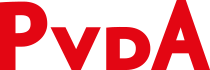 Schriftelijke commissie Grondgebied 24 maart 2020 -Bijdrage op raadsvoorstel Vaststellen bestemmingsplan voor afvoerleiding en parkeerplaatsen Hoogendijk Alblasserdam Bijdrage in eerste termijnVoorzitter,Een goed en duidelijk stuk. Dit voorstel heeft betrekking op het onderdeel afvoerleiding en het parkeren, wat in het bestemmingsplan wordt geregeld. Het onderdeel geluid met het benodigde wijzigingsplan is een bevoegdheid van het college.Op 3 december 2019 heeft de gemeenteraad hierover een Raadsinformatiebrief ontvangen. Deze is op 21 januari 2020 in de commissie grondgebied behandeld.Ter plaatse van de projectlocatie geldt de bestemming Bedrijventerrein. Voor deze locatie geldt dat bedrijven tot en met categorie 4.2 zijn toegestaan.Zienswijze
De PvdA is blij om te lezen dat het ontwerp van het bestemmingsplan RWZI leiding Hogendijk vanaf donderdag 19 december 2019 tot donderdag 30 januari 2020 voor een ieder ter inzage heeft gelegen en dat er geen zienswijzen zijn ingediend.We lezen verder dat in overleg met het Waterschap afwijking in principe mogelijk is, maar het Waterschap heeft hiervoor [technische] voorwaarden gesteld.Vraag 1: Wat zijn de voorwaarden van het Waterschap?Goodman heeft de benodigde stukken op tijd aangeleverd voor de plannen en de stukken zijn voldoende door de OZHZ getoetst en akkoord bevonden. Ook de ruimtelijke onderbouwing is tevens intern getoetst en akkoord bevonden.Ook zijn we blij te lezen dat de gehele ontwikkeling plaatsvindt binnen de kavel/ontwikkeling van Goodman evenmin enig effect heeft op aangrenzende terreinen. De PvdA is ook blij te lezen geen maatschappelijk of politiek belang dat de wijziging ondergraaft.Financiën
Goede zaak; Het plan betreft een particuliere ontwikkeling waarvan de uitvoering niet ten laste van de algemene middelen dient te komen. De plankosten en eventuele toekomstige planschade zullen volledig worden gedragen door Goodman en worden verrekend via een kostenovereenkomst. Prima zaak!De PvdA fractie gaat akkoord met het voorstel.
Tot zover in de eerste termijn.Bijdrage in tweede termijn

Voorzitter,Wat de PvdA betreft mag het stuk als hamerstuk naar de raad.Namens de PvdA
Orhan Yilmaz
